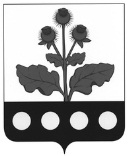 СОВЕТ НАРОДНЫХ ДЕПУТАТОВ РОССОШАНСКОГО СЕЛЬСКОГО ПОСЕЛЕНИЯ РЕПЬЕВСКОГО МУНИЦИПАЛЬНОГО РАЙОНА ВОРОНЕЖСКОЙ ОБЛАСТИРЕШЕНИЕ« 14 » марта 2018 г. №113с. РоссошьВ соответствии с Федеральным законом от 06.10.2003 №131-ФЗ «Об общих принципах организации местного самоуправления в Российской Федерации», Федеральным законом от 21.07.2005 № 97-ФЗ «О государственной регистрации уставов муниципальных образований», в целях приведения Устава Россошанского сельского поселения Репьевского муниципального района Воронежской области в соответствие с действующим законодательством, Совет народных депутатов Россошанского сельского поселения Репьевского муниципального района Воронежской области решил:1. Внести в Устав Россошанского сельского поселения Репьевского муниципального района Воронежской области изменения и дополнения согласно приложению.2. Представить настоящее решение в Управление Министерства юстиции Российской Федерации по Воронежской области для государственной регистрации в порядке, установленном федеральным законодательством.3. Настоящее решение подлежит официальному опубликованию после его государственной регистрации и вступает в силу после его официального опубликования.4. Контроль за исполнением настоящего решения оставляю за собой.Приложениек решению Совета народных депутатов Россошанского сельского поселения от « 14 » марта 2018 года №113ИЗМЕНЕНИЯ И ДОПОЛНЕНИЯ В УСТАВ РОССОШАНСКОГО СЕЛЬСКОГО ПОСЕЛЕНИЯРЕПЬЕВСКОГО МУНИЦИПАЛЬНОГО РАЙОНАВОРОНЕЖСКОЙ ОБЛАСТИ1. В статью 7 Устава внести следующие изменения:1.1. Пункт 11 признать утратившим силу;1.2. Пункт 18 изложить в следующей редакции:«18)утверждение правил благоустройства территории поселения, осуществление контроля за их соблюдением, организация благоустройства территории поселения в соответствии с указанными правилами;»;1.3.В пункте 19 слова «осуществление муниципального земельного контроля в границах поселения» исключить.2.Пункт 12 части 1 статьи 8 Устава признать утратившим силу.».3. В часть 1 статьи 9 Устава внести следующие изменения:3.1. Дополнить пунктом 5.3 следующего содержания:«5.3) полномочиями в сфере стратегического планирования, предусмотренными Федеральным законом от 28 июня 2014 года № 172-ФЗ «О стратегическом планировании в Российской Федерации»;»;3.2. Пункт 7.1 изложить в следующей редакции:«7.1) организация сбора статистических показателей, характеризующих состояние экономики и социальной сферы Россошанского сельского поселения, и предоставление указанных данных органам государственной власти в порядке, установленном Правительством Российской Федерации;».4. Статью 19 Устава изложить в следующей редакции:«СТАТЬЯ 19. Публичные слушания, общественные обсуждения.1. Для обсуждения проектов муниципальных правовых актов по вопросам местного значения с участием жителей Россошанского сельского поселения Советом народных депутатов Россошанского сельского поселения, главой Россошанского сельского поселения  могут проводиться публичные слушания.2. Публичные слушания проводятся по инициативе населения, Совета народных депутатов Россошанского сельского поселения или главы Россошанского сельского поселения.Публичные слушания, проводимые по инициативе населения или Совета народных депутатов Россошанского сельского поселения, назначаются Советом народных депутатов Россошанского сельского поселения, а по инициативе главы Россошанского сельского поселения - главой Россошанского сельского поселения.3. На публичные слушания  должны выноситься:1) проект Устава Россошанского сельского поселения, а также проект муниципального нормативного правового акта о внесении изменений и дополнений в данный Устав, кроме случаев, когда в Устав Россошанского сельского поселения вносятся изменения в форме точного воспроизведения положений Конституции Российской Федерации, федеральных законов, Устава Воронежской области или законов Воронежской области в целях приведения данного Устава в соответствие с этими нормативными правовыми актами;2) проект местного бюджета и отчет о его исполнении;3) проект стратегии социально-экономического развития Россошанского сельского поселения4) вопросы о преобразовании Россошанского сельского поселения, за исключением случаев, если в соответствии со статьей 13 Федерального закона от 06.10.2003 №131 – ФЗ «Об общих принципах организации местного самоуправления в Российской Федерации» для преобразования Россошанского сельского поселения требуется получение согласия населения Россошанского сельского поселения, выраженного путем голосования либо на сходах граждан.4. Порядок организации и проведения публичных слушаний по проектам и вопросам, указанным в части 3 настоящей статьи, определяется нормативным правовым актом Совета народных депутатов Россошанского сельского поселения и должен предусматривать заблаговременное оповещение жителей Россошанского сельского поселения о времени и месте проведения публичных слушаний, заблаговременное ознакомление с проектом муниципального правового акта, другие меры, обеспечивающие участие в публичных слушаниях жителей Россошанского сельского поселения, опубликование результатов публичных слушаний, включая мотивированное обоснование принятых решений.5. По проектам генеральных планов, проектам правил землепользования и застройки, проектам планировки территории, проектам межевания территории, проектам правил благоустройства территорий, проектам, предусматривающим внесение изменений в один из указанных утвержденных документов, проектам решений о предоставлении разрешения на условно разрешенный вид использования земельного участка или объекта капитального строительства, проектам решений о предоставлении разрешения на отклонение от предельных параметров разрешенного строительства, реконструкции объектов капитального строительства, вопросам изменения одного вида разрешенного использования земельных участков и объектов капитального строительства на другой вид такого использования при отсутствии утвержденных правил землепользования и застройки проводятся общественные обсуждения или публичные слушания, порядок организации и проведения которых определяется нормативным правовым актом Совета народных депутатов Россошанского сельского поселения с учетом положений законодательства о градостроительной деятельности.».5. В часть 1 статьи 27 Устава внести следующие изменения:5.1. Пункт 4 изложить в следующей редакции:«4) утверждение стратегии социально-экономического развития Россошанского сельского поселения»;5.2. Дополнить пунктом 11 следующего содержания:«11) утверждение правил благоустройства территории Россошанского сельского поселения.».6. В часть 12 статьи 33 Устава внести следующие изменения:6.1. Пункт 5 изложить в следующей редакции: «5) частичная компенсация стоимости путевки в санаторно-курортных и иных оздоровительных учреждениях, расположенных в Российской Федерации, а также компенсация стоимости проезда к месту оздоровительного или санаторно-курортного лечения и обратно в пределах территории Российской Федерации;»;6.2. Пункт 8изложить в следующей редакции:«8) ежемесячные и иные дополнительные выплаты (единовременная выплата при предоставлении ежегодного оплачиваемого отпуска, ежегодная и единовременная дополнительная материальная помощь, премиальные выплаты по итогам работы, ежемесячное и единовременное денежное поощрение).».7. Часть 8.1. статьи 34 Устава изложить в следующей редакции:«8.1. В случае, если глава Россошанского сельского поселения, полномочия которого прекращены досрочно на основании правового акта губернатора Воронежской области об отрешении от должности главы Россошанского сельского поселения либо на основании решения Совета народных депутатов Россошанского сельского поселения об удалении главы Россошанского сельского поселения в отставку, обжалует данные правовой акт или решение в судебном порядке, Совет народных депутатов Россошанского сельского поселения не вправе принимать решение об избрании главы Россошанского сельского поселения, избираемого Советом народных депутатов Россошанского сельского поселения из своего состава, до вступления решения суда в законную силу.».О внесении изменений и дополнений в Устав Россошанского сельского поселения Репьевского муниципального района Воронежской областиГлава сельского поселения              В.И. Рахманина